The diagram of FIGURE 2 shows a bi-directional opto coupler input interface circuit. When a supply voltage of 20 V is applied the LED carries a current and 2 V is dropped across it. Calculate the value of the LED current and the value of current through the 3 k resistance.External wiring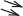 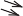 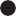 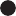 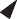 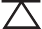 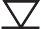 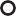 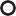 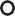 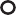 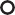 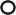 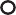 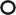 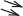 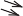 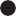 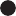 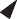 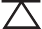 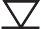 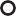 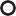 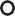 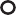 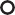 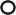 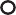 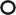 Separate supply used for inputs.Note:  Either polarity.Internal wiringFIG. 2The circuit shown in FIGURE 3 is part of the interface of a relay output module.	Ib  is 1 mA and VCC  is    9 V.	The  relay  requires aminimum of 50 mA to energise.Complete the values of the assumptions listed below in order to calculate:voltage across R1value of R1voltage across the relay coilvoltage across R2value of R2collector of current Ic.Assumptions: Logic '1' =	VLogic '0' =	VTransistor forward current gain hfe = LED current	=  10 mA LED voltage drop at 10 mA =	V Base/emitter voltage  =	VCollector emitter voltage when transistor is on  =  1 VExternal Terminals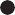 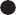 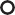 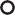 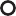 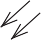 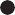 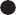 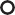 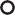 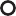 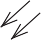 Logic Signal0 voltsFIG. 3